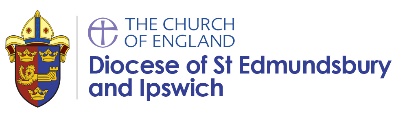 Year group:  2          Term:        Autumn               Date:                 Class:Year group:  2          Term:        Autumn               Date:                 Class:Year group:  2          Term:        Autumn               Date:                 Class:Why do Jewish families talk about repentance at New Year?Why do Jewish families talk about repentance at New Year?Why do Jewish families talk about repentance at New Year?Teachers will enable pupils to be able to achieve some of these outcomes, as appropriate to their age and stage:Teachers will enable pupils to be able to achieve some of these outcomes, as appropriate to their age and stage:Teachers will enable pupils to be able to achieve some of these outcomes, as appropriate to their age and stage:Working towards:Expected:Greater depth:Pupils can talk about what it means when you say sorry to someone, and that it is not always easy to do. They can recall the story of Jonah, but are unable to link it to the theme of repentance.  Pupils understand that for Jewish people new year is about saying sorry and making changes. They demonstrate a growing understanding of repentance and that Jewish people believe that God forgives those who repent. Pupils are able to retell the story of Jonah and talk about what happens in the story linked to this theme. They can recall some of the things that happen in a synagogue during Yom Kippur.Ultimately, pupils understand the key idea from this unit:Saying sorry is important to Jewish people. God wants people to learn from their mistakes. These pupils are able to describe the Jewish belief that God forgives those who repent.  They can use some of the material from this unit in their explanation. Names<when assessed, list names of children in class here>Names<when assessed, list names of children in class here>Names<when assessed, list names of children in class here>%%%